HAFEEZUR			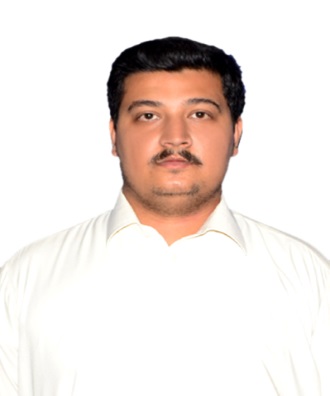 M-45Musaffah, Abu DhabiVisa Status		    EmploymentEMAIL: hafeez-394940@2freemail.com OBJECTIVESTo get a challenging job which enables me to make use of my knowledge, I would like to work in a highly competitive environment, to achieve highest standard of quality and quantity of work for an organization with in available resources (men and material).PERSONAL DATADate of Birth                    15 December,1992Religion			Islam Marital Status                        MarriedWith UAE Driving License SKILLS	Team workWritten and verbal communication skills.Self-motivation and ability to take the initiative.Ability to work well under pressure.Computer SkillsMS OfficeInternet BrowsingAutoCADMachine MaintenanceLanguagesEnglish				Excellent (Speak, Read & Write)Urdu				Excellent (Speak, Read & Write)		Hindi			Excellent (Speak, Read & Write)Work ExperienceSafety Supervisor(since June 2018)Company in Abu DhabiResponsibilitiesResponsible for doing regular work site inspections and bringing any safety issues up to field management.Responsible for filing regular local state and federal safety reports for each project.Responsible for creating a monthly safety briefing for project managers and executives working out of the main office.Responsible for quarterly safety audits for the local state and federal safety agencies.Responsible for developing and updating all safety policies on all work sites.Assistant Safety officer for  1 year with Ghulam Rasool and Company, Swabi, KPK.HSE Supervisor for 4 Years with Govt. of KPK communication and Works Division, Swabi, KPK, Pakistan.EducationDIPLOMA from  NEBOSH (IGC)OSHAD Practitioner F.Sc from Army Burnhall collage for boys Abbotabad.Matriculation from The Quaid-e-Azam public school Zaida(Swabi) KPK.COURSES COMPLETEDNEBOSH International General Certificate in Occupational Health and SafetyIOSH Managing Safely Course from Institute of Occupational safetyand Health.•	AutoCAD Certification.Certificate in MS Office,Computer Hardware amd Typing(40 rpm).